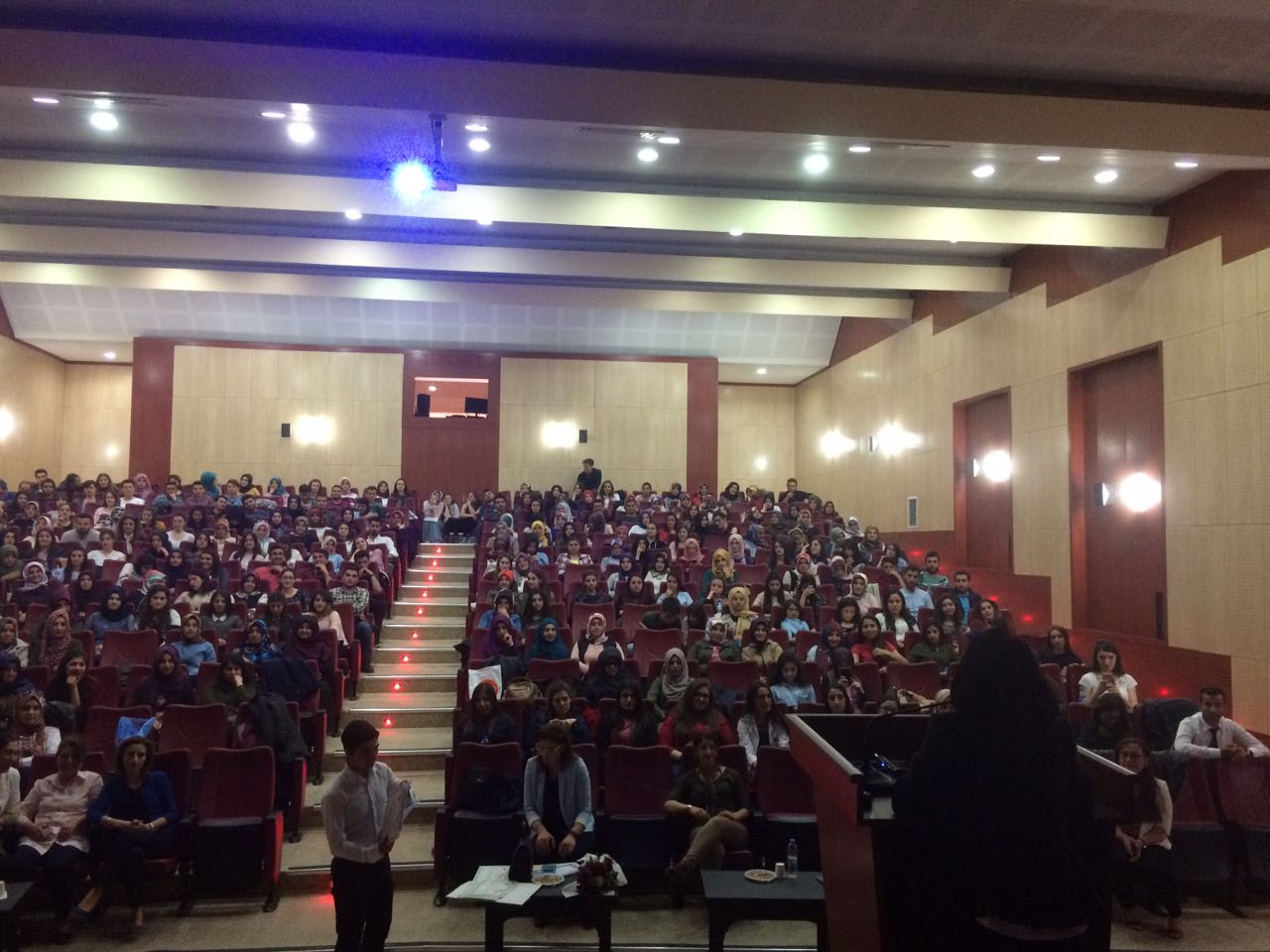 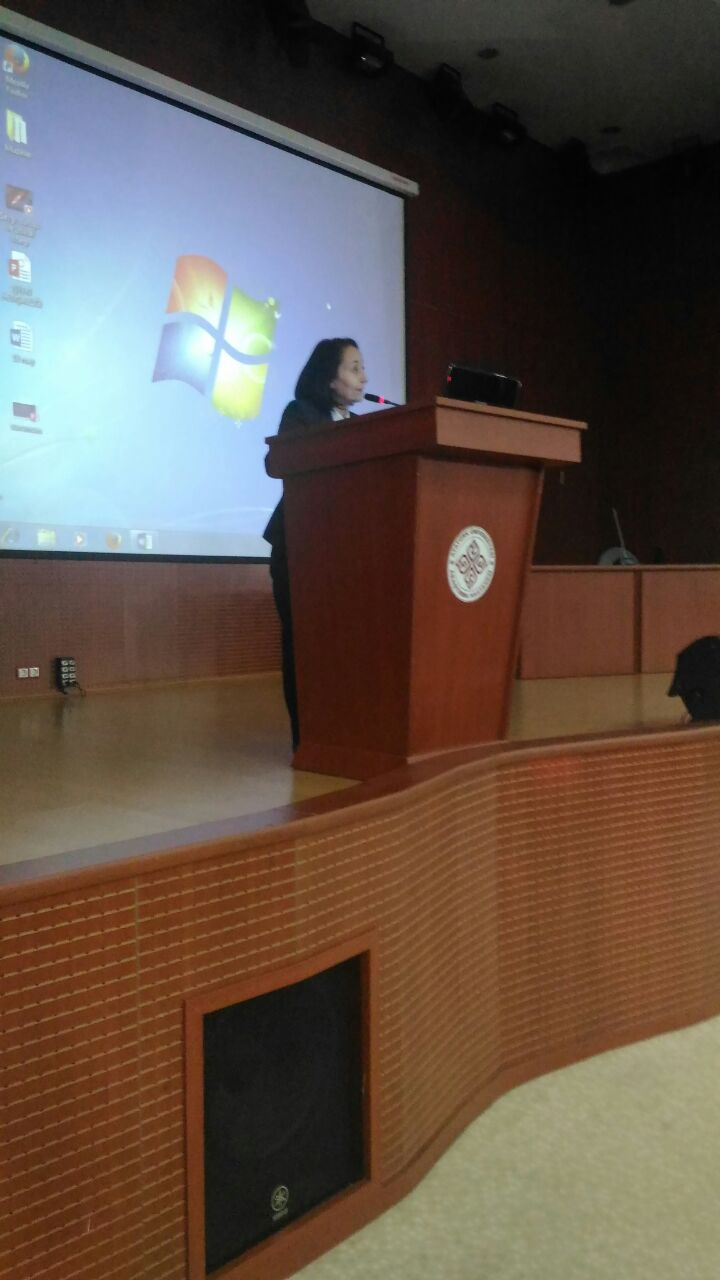 BİLİMSEL ETKİNLİK ADITARİHİ VE SAATİETKİNLİĞİ YAPAN AD. YADA BÖLÜM- KURUMETKİNLİKTE YER ALAN KİŞİLER (PROJE EKİBİ)Hemşirelikte Gelişen Alanlar ve İnovasyon Sempozyumu (Atatürk Üniversitesi Araştırma Hastanesi Konferans Salonunda)18 Mayıs PerşembeDekanlıkHemşirelik Fakültesi